รายละเอียดของรายวิชารหัสวิชา 4073103  วิทยาการระบาด (Epidemiology)คณะวิทยาศาสตร์และเทคโนโลยี มหาวิทยาลัยราชภัฏสุรินทร์สรุปรายละเอียดที่เกี่ยวข้องกับรายวิชาการนำเทคโนโลยีมาใช้เพื่อพัฒนาการเรียนการสอน  ไม่ได้ดำเนินการ  มีการดำเนินการ ดังนี้การวิจัยเพื่อพัฒนาการเรียนการสอน  ไม่มีการวิจัย  มีการวิจัย (ชื่อ แหล่งทุน งบประมาณ) .......................................................................................................*ระบุหมายเลขหน้าการบูรณาการการเรียนการสอน (วิจัย , ทำนุบำรุงศิลปวัฒนธรรม , บริการวิชาการ)  ไม่มีการบูรณาการ  มีการบูรณาการ...งานวิจัย........การนำความรู้/ประสบการณ์จากการบริการวิชาการมาใช้พัฒนาการเรียนการสอน  ไม่ได้ดำเนินการ  มีการดำเนินการ (ระบุหัวข้อ/ประเด็นที่นำมาใช้).........................................................................................อนุมัติโดย........................................................................               		             (......................................................................)ประธานหลักสูตรสาธารณสุขศาสตร์ สาขาวิชาสาธารณสุขศาสตร์            วันที่............เดือน.....................พ.ศ.......................................หมวดที่ 1 ข้อมูลทั่วไป1. รหัสและชื่อรายวิชา 	: 4073103  วิทยาการระบาด (Epidemiology)2. จำนวนหน่วยกิต	: 3(3-0-6)3. หลักสูตร และประเภทของรายวิชา  วิชาศึกษาทั่วไป	 วิชาชีพเฉพาะ (  ) พื้นฐานวิชาชีพ  ( ) กลุ่มวิชาชีพสาธารณสุข  (  ) กลุ่มวิชาชีพเฉพาะสาขา	  วิชาเลือกเสรี อื่นๆ โปรดระบุ......................................................................................................................................4. อาจารย์ผู้รับผิดชอบรายวิชา และอาจารย์ผู้สอน	ชื่อผู้สอน อ.นราวุธ สินสุพรรณ์	สังกัด สาขาวิชา สาธารณสุขศาสตร์ ภาควิชา เกษตรและสิ่งแวดล้อม	สถานที่ติดต่อผู้สอน สาขาวิชาสาธารณสุขศาสตร์ เบอร์โทรศัพท์ 0810735572 อีเมลล์ wut5572@gmail.com 5. ภาคการศึกษา / ชั้นปีที่เรียน	ภาคเรียนที่ 1/2562 นักศึกษาชั้นปีที่ 36. รายวิชาที่ต้องเรียนมาก่อน  (Pre-requisite)  (ถ้ามี)7. รายวิชาที่ต้องเรียนพร้อมกัน  (Co-requisites)  (ถ้ามี)8. สถานที่เรียน  อาคาร 30 9. วันที่จัดทำหรือปรับปรุงรายละเอียดของรายวิชาครั้งล่าสุด	25 มิถุนายน 2563หมวดที่ 2  จุดมุ่งหมายและวัตถุประสงค์1.  จุดมุ่งหมายของรายวิชา : 1) เพื่อให้ผู้เรียนมีความรู้ ความเข้าใจความหมาย ความสำคัญ และประโยชน์ของการศึกษาวิทยาการระบาด 	2)  เพื่อให้ผู้เรียนมีความรู้ ความเข้าใจเกี่ยวกับปัจจัยสามทางระบาดวิทยา ธรรมชาติของการเกิดโรคภัยไข้เจ็บ  	3) เพื่อให้ผู้เรียนมีความรู้ ความเข้าใจเกี่ยวกับมาตรวัดการป่วยและการตาย  และสามารถคำนวณค่าต่างๆ เกี่ยวกับดัชนีอนามัยได้	4) เพื่อให้ผู้เรียนมีความรู้ ความเข้าใจเกี่ยวกับระบาดวิทยาของโรคติดต่อและโรคไม่ติดต่อ5) เพื่อให้ผู้เรียนมีความรู้ ความเข้าใจเกี่ยวกับการเฝ้าระวังโรค  และการสอบสวนโรค6) เพื่อให้ผู้เรียนมีความรู้ ความเข้าใจเกี่ยวกับวิธีการศึกษาทางด้านระบาดวิทยา2. วัตถุประสงค์ในการพัฒนา/ปรับปรุงรายวิชา* รายวิชาวิทยาการระบาดเป็นวิชาหลักสูตรปรับปรุง ปีการศึกษา 2559 เดิมวิชา 4073414 วิทยาการระบาดและการควบคุมโรคหมวดที่ 3   ลักษณะและการดำเนินการ1. คำอธิบายรายวิชา 	แนวคิดพื้นฐาน  ความหมาย ความสำคัญและประโยชน์ของวิทยาการระบาด การเกิดและการกระจายของโรค ธรรมชาติการเกิดโรค มาตรวัดการป่วยและการตาย ระบาดวิทยาโรคติดต่อและโรคไม่ติดต่อ การเฝ้าระวัง การสอบสวน และวิธีการศึกษาทางด้านระบาดวิทยา2. จำนวนชั่วโมงที่ใช้ต่อภาคการศึกษา	ระบุจำนวนชั่วโมงบรรยาย สอนเสริม การฝึกปฏิบัติงานภาคสนาม/การฝึกงาน และการศึกษาด้วยตนเอง* 1 คาบ = 50 นาที3. จำนวนชั่วโมงต่อสัปดาห์ที่อาจารย์ให้คำปรึกษาและแนะนำทางวิชาการแก่นักศึกษาเป็นรายบุคคล - อาจารย์จัดเวลาให้คำปรึกษาเป็นรายบุคคลหรือเป็นรายกลุ่ม 1 ชั่วโมงต่อสัปดาห์ หรือเฉพาะกรณีที่ต้องการหมวดที่ 4   การพัฒนาผลการเรียนรู้ของนักศึกษาผลการเรียนรู้หมวดวิชาเฉพาะด้านแผนที่แสดงการกระจายความรับผิดชอบต่อผลการเรียนรู้จากหลักสูตรสู่รายวิชา Curriculum  Mapping    ● ความรับผิดชอบหลัก    ｏ ความรับผิดชอบรอง การพัฒนาผลการเรียนรู้หมวดที่ 5 แผนการสอนและการประเมินผล1.  แผนการสอน2.  แผนการประเมินผลการเรียนรู้หมวดที่ 6 ทรัพยากรประกอบการเรียนการสอน1.  ตำราและเอกสารหลัก1. ตำราและเอกสารหลักที่ใช้ในการเรียนการสอนนราวุธ สินสุพรรณ์. (2560). เอกสารประกอบการสอนระบาดวิทยา. สุรินทร์ : สาขาวิชาสาธารณสุขศาสตร์ มหาวิทยาลัยราชภัฏสุรินทร์.2. เอกสารและข้อมูลสำคัญที่นักศึกษาจำเป็นต้องศึกษาเพิ่มเติม พรนภา  สุกรเวทย์ศิริ. (2546). วิทยาการระบาดและการควบคุมโรค. ขอนแก่น : ภาควิชาระบาด      วิทยา คณะสาธารณสุขศาสตร์ มหาวิทยาลัยขอนแก่น	ไพบูลย์ โล่สุนทร.  (2550).  ระบาดวิทยา.  กรุงเทพฯ : จุฬาลงกรณ์มหาวิทยาลัย.สุริยะ คูหะรัตน์ บรรณาธิการ.  (2542).  คู่มือการดำเนินงานทางระบาดวิทยา.  นนทบุรี : องค์การรับส่งสินค้าและพัสดุภัณฑ์.หมวดที่ 7 การประเมินและปรับปรุงการดำเนินการของรายวิชา1. กลยุทธ์การประเมินประสิทธิผลของรายวิชาโดยนักศึกษา	1.1 การประเมินความพึงพอใจต่อการจัดการเรียนการสอนผ่านระบบออนไลน์	1.2 การสนทนากลุ่มอย่างไม่เป็นทางการระหว่างผู้สอนกับนักศึกษา	1.3 การสะท้อนความคิดของนักศึกษาอย่างไม่เป็นทางการเมื่อสิ้นสุดภาคการศึกษา2.  กลยุทธ์การประเมินการสอน2.1 ประเมินผลจากการเรียนรู้ของนักศึกษาและคะแนนจากการประเมินตามสภาพจริง2.2 ประเมินจากการทวนสอบผลการเรียนรู้โดยคณะกรรมการประจำหลักสูตร3.  การปรับปรุงการสอน : จากมคอ.2 ของสาขาวิชา3.1 อาจารย์ผู้สอนประเมินผลการสอนโดยการตรวจผลงานของนักศึกษา สังเกตพฤติกรรมการแสดงออกของนักศึกษา การทำกิจกรรมกลุ่มของนักศึกษา และนำผลมาปรับปรุงกระบวนการสอนครั้งต่อไป3.2 อาจารย์ผู้สอนพิจารณาจากผลการประเมินความพึงพอใจในการจัดการเรียนการสอนทั้งแบบออนไลน์ และแบบไม่เป็นทางการเพื่อนำผลการประเมินมาพัฒนาการจัดการเรียนการสอน3.3 การทวนสอบโดยคณะกรรมการบริหารหลักสูตร และนำผลการทวนสอบมาปรับปรุงการจัดการเรียนการสอนในครั้งต่อไป 4. การทวนสอบมาตรฐานผลสัมฤทธิ์ของนักศึกษาในรายวิชา	วิธีการทวนสอบว่านักศึกษาที่ผ่านการศึกษาในรายวิชานี้แล้วมีมาตรฐานผลสัมฤทธิ์เป็นไปตามมาตรฐานผลการเรียนรู้ในรายวิชาที่กำหนดไว้ ประกอบด้วย4.1 อาจารย์ผู้สอนร่วมกันพิจารณากับคณะกรรมการบริหารหลักสูตรถึงความเหมาะสมของการจัดการเรียนการสอนว่ามีความสอดคล้องกับวิธีการวัดผลการเรียนรู้ 4.2 ดำเนินการทวนสอบโดยคณะกรรมการบริหารหลักสูตร5.  การดำเนินการทบทวนและการวางแผนปรับปรุงประสิทธิผลของรายวิชา5.1 อาจารย์ผู้สอนศึกษาผลการประเมินด้านการจัดการเรียนการสอนรายวิชา ความพึงพอใจต่อการจัดการเรียนการสอนและผลการประเมินอื่นๆ ที่เกี่ยวข้องทั้งที่เป็นทางการและไม่เป็นทางการ5.2 อาจารย์ผู้สอนดำเนินการปรับปรุงรายละเอียดวิชาทุกปีตามผลการประเมินต่างๆ ข้างต้นประเด็นที่พัฒนา/ปรับปรุงวัตถุประสงค์ในการพัฒนา/ปรับปรุงวิธีการประเมินและผลการประเมินครั้งที่ผ่านมา ตามที่ระบุใน มคอ.5การพัฒนา/ปรับปรุงในครั้งนี้กิจกรรมการสอนเพื่อให้การสอนมีประสิทธิภาพมากขึ้นวิธีการ : จากการประเมินผลรายวิชาโดยนักศึกษาผลการประเมิน : ฝึกให้นักศึกษาได้เรียนรู้เกี่ยวกับโรคที่พบในท้องถิ่นให้นักศึกษาได้ทำการลงพื้นที่เพื่อสำรวจปัญหาสุขภาพในท้องถิ่นกิจกรรมการสอนเพื่อให้การสอนมีประสิทธิภาพมากขึ้นวิธีการ : จากการประเมินผลรายวิชาโดยนักศึกษาผลการประเมิน :ฝึกให้นักศึกษาได้เขียนรายงานการสอบสวนโรคอื่นๆที่พบได้บ่อยในท้องถิ่นมีกรณีตัวอย่างและฝึกปฏิบัติให้นักศึกษาได้เขียนรายงานการสอบสวนโรคบรรยายสอนเสริมการฝึกปฏิบัติ/งานภาคสนาม/การฝึกงานการศึกษาด้วยตนเองบรรยาย 42 ชั่วโมงต่อภาคการศึกษาสอนเสริมตามความต้องการของนักศึกษาเฉพาะราย-การศึกษาด้วยตนเอง 84ชั่วโมงต่อภาคการศึกษาหมายเหตุ สอบกลางภาค 3 คาบ และปลายภาค 3 คาบหมายเหตุ สอบกลางภาค 3 คาบ และปลายภาค 3 คาบหมายเหตุ สอบกลางภาค 3 คาบ และปลายภาค 3 คาบหมายเหตุ สอบกลางภาค 3 คาบ และปลายภาค 3 คาบหมวดวิชาเฉพาะ1.คุณธรรมจริยธรรม1.คุณธรรมจริยธรรม1.คุณธรรมจริยธรรม1.คุณธรรมจริยธรรม2.ความรู้2.ความรู้2.ความรู้2.ความรู้2.ความรู้2.ความรู้3.ทักษะทางปัญญา3.ทักษะทางปัญญา3.ทักษะทางปัญญา4.ทักษะความ    สัมพันธ์ระหว่างบุคคลและความรับผิดชอบ4.ทักษะความ    สัมพันธ์ระหว่างบุคคลและความรับผิดชอบ5.ทักษะการวิเคราะห์เชิงตัวเลขการสื่อสารและการใช้เทคโนโลยีสารสนเทศ5.ทักษะการวิเคราะห์เชิงตัวเลขการสื่อสารและการใช้เทคโนโลยีสารสนเทศ5.ทักษะการวิเคราะห์เชิงตัวเลขการสื่อสารและการใช้เทคโนโลยีสารสนเทศ6.ทักษะการฝึกปฏิบัติ6.ทักษะการฝึกปฏิบัติ6.ทักษะการฝึกปฏิบัติ6.ทักษะการฝึกปฏิบัติหมวดวิชาเฉพาะ1234123456123121231234วิชา 4073103 วิทยาการระบาด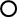 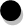 มาตรฐานการเรียนรู้วิธีการสอนการวัดผลการเรียนรู้1.ด้านคุณธรรมจริยธรรมมีวินัย ตรงต่อเวลา มีความเสียสละ อดทน มีจิตสำนึกต่อสังคมและจิตสาธารณะผู้สอนกำหนดให้มีวัฒนธรรมในการเข้าชั้นเรียน การแต่งกายให้ถูกต้องตามระเบียบมหาวิทยาวิทยาลัย และสอดแทรกความมีจิตสาธารณะประเมินจาก-  การมีวินัย -  การตรงต่อเวลา-  การแต่งกาย-  การมีส่วนร่วมในกิจกรรมห้องเรียนและกิจกรรมอื่นๆ2.ด้านความรู้    2.1 มีความรู้และความเข้าใจเกี่ยวกับหลักการและทฤษฎีพื้นฐานทางวิทยาศาสตร์กายภาพและชีวภาพ        - มีความรู้ความเข้าใจเกี่ยวกับหลักเบื้องต้นทางวิทยาการระบาด ธรรมชาติของการเกิดโรค ปัจจัยที่เกี่ยวข้องกับการเกิดโรค มาตรวัดการป่วยและการตาย การเฝ้าระวังโรค การสอบสวนโรค  2.2 มีความรู้และความเข้าใจเกี่ยวกับหลักการส่งเสริมและป้องกันโรค      - มีความรู้ความเข้าใจเกี่ยวกับหลักการป้องกันและควบคุมโรคและพาหะนำโรค  ภูมิคุ้มกันโรค  การสร้างเสริมภูมิคุ้มกันโรค พระราชบัญญัติโรคติดต่อผู้สอนใช้วิธีการจัดการสอนในหลากหลายรูปแบบเพื่อให้สอดคล้องกับเนื้อหาสาระของรายวิชา ได้แก่ -บรรยาย-ศึกษาด้วยตนเอง-อภิปรายกลุ่ม-แบบฝึกหัดประเมินจากผลสัมฤทธิ์ทางการเรียน ได้แก่    - การสอบกลางภาคเรียนและปลายภาคเรียน- ประเมินจากแบบฝึกหัด3. ด้านทักษะทางปัญญา   3.1  คิดวิเคราะห์ สังเคราะห์ คิดอย่างมีวิจารณญาณและเป็นระบบ      - กรณีศึกษาการเกิดโรคในชุมชนจัดการเรียนการสอนเน้นให้นักศึกษาวิเคราะห์เหตุการณ์การเกิดโรคในชุมชน และเขียนรายงานการสอบสวนโรค-ประเมินจากการนำเสนอผลการเขียนรายงานการสอบสวนโรค4.ด้านทักษะความสัมพันธ์ระหว่างบุคคลและความรับผิดชอบ    4.2 สามารถแก้ปัญหาภายในกลุ่ม และระหว่างกลุ่มอย่างสร้างสรรค์ มีความรับผิดชอบต่อสังคมส่วนรวม      - การมีส่วนร่วมของนักศึกษาในการทำกิจกรรมกลุ่มการทำกิจกรรมกลุ่มของนักศึกษา-ประเมินจากการมีส่วนร่วมของนักศึกษาในการทำกิจกรรมกลุ่ม-บทบาทจากการทำกิจกรรมกลุ่ม5.ด้านทักษะการวิเคราะห์เชิงตัวเลข การสื่อสาร และการใช้เทคโนโลยีสารสนเทศ   5.1 สามารถวิเคราะห์ ประมวลผล และแปลความหมาย ข้อมูลข่าวสาร ทั้งที่เป็นตัวเลขเชิงสถิติ หรือสาธารณสุข    - ฝึกทักษะการคำนวณดัชนีอนามัย การศึกษาระบาดวิทยาเชิงพรรณนา     - ฝึกทักษะการใช้สื่อและเทคโนโลยีในการนำเสนอจัดการเรียนการสอนโดยให้นักศึกษาฝึกทักษะการคำนวณค่าต่างๆเกี่ยวกับระบาดวิทยา และฝึกให้นักศึกษานำเสนอโดยใช้สื่อและเทคโนโลยีที่เหมาะสม-ประเมินจากการสอบการคำนวณค่าดัชนีอนามัย - ประเมินจากการนำเสนองานสัปดาห์ที่เรื่อง/หัวข้อจำนวนชั่วโมงกิจกรรมการเรียนการสอน/สื่อที่ใช้ผลการเรียนรู้ 5 ด้านหมายเหตุ1ปฐมนิเทศเกี่ยวกับการเรียนการสอนในรายวิชาระบาดวิทยา- แจก มคอ.3-เนื้อหาสาระเกี่ยวกับการเรียนการสอน-การปฏิบัติตัวของนักศึกษาในการเข้าชั้นเรียน และระหว่างทำการเรียน-การวัดและประเมินผลการเรียนรู้3อธิบายลักษณะรายวิชา และชี้แจงรายเอียดเกี่ยวกับการเรียนการสอนและการประเมินผลการเรียนรู้-เรียนผ่านระบบออนไลน์- มีวินัย ตรงต่อเวลา การแต่งกาย (TQF 1.1)2บทที่ 1 ความรู้เบื้องต้นเกี่ยวกับวิทยาการระบาด-ประวัติความเป็นมาของระบาดวิทยา-ความหมายของระบาดวิทยาและการควบโรค-หน้าที่สำคัญของระบาดวิทยา-จุดมุ่งหมายของระบาดวิทยา- ขอบเขตของการศึกษาระบาดวิทยา-ประโยชน์ของระบาดวิทยา3บรรยายอภิปรายกลุ่ม-เรียนผ่านระบบออนไลน์- มีวินัย ตรงต่อเวลา การแต่งกาย (TQF 1.1) - 2.1 มีความรู้และความเข้าใจเกี่ยวกับหลักการและทฤษฎีพื้นฐานทางวิทยาศาสตร์กายภาพและชีวภาพ(TQF 2.1)   3บทที่ 2 หลักการกระจายของโรค-ธรรมชาติของการเกิดโรค	-การกระจายของโรค3บรรยายอภิปรายกลุ่ม-เรียนผ่านระบบออนไลน์- มีวินัย ตรงต่อเวลา การแต่งกาย (TQF 1.1) - 2.1 มีความรู้และความเข้าใจเกี่ยวกับหลักการและทฤษฎีพื้นฐานทางวิทยาศาสตร์กายภาพและชีวภาพ(TQF 2.1)   4บทที่ 3 ปัจจัยที่เกี่ยวข้องกับการเกิดโรค  -การติดต่อของโรค-ปฏิกิริยาระหว่างโฮสต์และสิ่งที่ทำให้เกิดโรค-การประยุกต์ความรู้เกี่ยวกับปัจจัยสามทางระบาดวิทยาในการป้องกันโรค3บรรยายอภิปรายกลุ่ม-เรียนผ่านระบบออนไลน์- มีวินัย ตรงต่อเวลา การแต่งกาย (TQF 1.1) - 2.1 มีความรู้และความเข้าใจเกี่ยวกับหลักการและทฤษฎีพื้นฐานทางวิทยาศาสตร์กายภาพและชีวภาพ(TQF 2.1)   5บทที่ 4 หลักการป้องกันและควบคุมโรค- ความหมาย-ระดับการป้องกันโรค-หลักการควบคุมโรค-การควบคุมโรคไม่ติดต่อ-ตัวอย่างการป้องกันโรค3บรรยายอภิปรายกลุ่ม-เรียนผ่านระบบออนไลน์- มีวินัย ตรงต่อเวลา การแต่งกาย (TQF 1.1) -2.2 มีความรู้และความเข้าใจเกี่ยวกับการให้คำปรึกษา การส่งเสริมสุขภาพ การป้องกันโรค และการฟื้นฟูสุขภาพ(TQF 2.2)      6 บทที่ 5 การวัดทางระบาดวิทยา-ความรู้เบื้องต้นเกี่ยวกับอัตรา และอัตราส่วน-อัตราป่วย-อัตราตาย-สถิติชีพ3บรรยายอภิปรายกลุ่มฝึกปฏิบัติการคำนวณจัดการเรียนการสอนในห้องเรียนโดยเว้นระยะห่างไม่ต่ำกว่า 1 เมตร โดยห้องเรียนสามารถจัดได้ 20 คน- มีวินัย ตรงต่อเวลา การแต่งกาย (TQF 1.1) - 2.1 มีความรู้และความเข้าใจเกี่ยวกับหลักการและทฤษฎีพื้นฐานทางวิทยาศาสตร์กายภาพและชีวภาพ(TQF 2.1)5.1 สามารถวิเคราะห์ ประมวลผล และแปลความหมาย ข้อมูลข่าวสาร ทั้งที่เป็นตัวเลขเชิงสถิติ หรือสาธารณสุข(TQF 5.1)7สอบกลางภาค38-9บทที่ 6 การเฝ้าระวังทางระบาดวิทยา-ความหมาย-วัตถุประสงค์ของการเฝ้าระวัง-รูปแบบของการเฝ้าระวัง-ประโยชน์ของการเฝ้าระวัง-ระบบเฝ้าระวังโรคและภัยสุขภาพ 5 กลุ่ม-องค์ประกอบในการเฝ้าระวังโรค-แหล่งข้อมูลสำหรับการเฝ้าระวัง-ขั้นตอนการเฝ้าระวังทางระบาดวิทยา-เครื่องมือที่ใช้ในการเฝ้าระวัง-เครือข่ายการเฝ้าระวังทางระบาดวิทยา-ตัวอย่างการเฝ้าระวังทางระบาดวิทยา6บรรยายอภิปรายกลุ่มฝึกปฏิบัติการ-เรียนผ่านระบบออนไลน์- มีวินัย ตรงต่อเวลา การแต่งกาย (TQF 1.1) - 2.1 มีความรู้และความเข้าใจเกี่ยวกับหลักการและทฤษฎีพื้นฐานทางวิทยาศาสตร์กายภาพและชีวภาพ(TQF 2.1)10-12บทที่ 7 การสอบสวนทางระบาดวิทยา-ความหมาย-เกณฑ์การออกสอบสวนโรค-ชนิดของการสอบสวนทางระบาดวิทยา-การเขียนรายงานการสอบสวนโรค-ตัวอย่างการเขียนรายงานการสอบสวนโรค9บรรยายอภิปรายกลุ่มฝึกปฏิบัติการจัดการเรียนการสอนในห้องเรียนโดยเว้นระยะห่างไม่ต่ำกว่า 1 เมตร โดยห้องเรียนสามารถจัดได้ 20 คน- มีวินัย ตรงต่อเวลา การแต่งกาย (TQF 1.1) - 2.1 มีความรู้และความเข้าใจเกี่ยวกับหลักการและทฤษฎีพื้นฐานทางวิทยาศาสตร์กายภาพและชีวภาพ(TQF 2.1)-2.2 มีความรู้และความเข้าใจเกี่ยวกับการให้คำปรึกษา การส่งเสริมสุขภาพ การป้องกันโรค และการฟื้นฟูสุขภาพ(TQF 2.2)  -3.1  คิดวิเคราะห์ สังเคราะห์ คิดอย่างมีวิจารณญาณและเป็นระบบ (TQF 3.1)-4.2 สามารถแก้ปัญหาภายในกลุ่ม และระหว่างกลุ่มอย่างสร้างสรรค์ มีความรับผิดชอบต่อสังคมส่วนรวม (TQF 4.2)5.1 สามารถวิเคราะห์ ประมวลผล และแปลความหมาย ข้อมูลข่าวสาร ทั้งที่เป็นตัวเลขเชิงสถิติ หรือสาธารณสุข(TQF 5.1)13-14บทที่ 8 รูปแบบการศึกษาทางระบาดวิทยา-วัตถุประสงค์ของการศึกษาทางระบาดวิทยา-ชนิดของการศึกษาทางระบาดวิทยา-รูปแบบการศึกษาทางระบาดวิทยา6บรรยายอภิปรายกลุ่มฝึกปฏิบัติการคำนวณจัดการเรียนการสอนในห้องเรียนโดยเว้นระยะห่างไม่ต่ำกว่า 1 เมตร โดยห้องเรียนสามารถจัดได้ 20 คน- มีวินัย ตรงต่อเวลา การแต่งกาย (TQF 1.1) - 2.1 มีความรู้และความเข้าใจเกี่ยวกับหลักการและทฤษฎีพื้นฐานทางวิทยาศาสตร์กายภาพและชีวภาพ(TQF 2.1)5.1 สามารถวิเคราะห์ ประมวลผล และแปลความหมาย ข้อมูลข่าวสาร ทั้งที่เป็นตัวเลขเชิงสถิติ หรือสาธารณสุข(TQF 5.1)15บทที่ 9 โรคติดต่อและโรคไม่ติดต่อ-โรคติดต่อ-พระราชบัญญัติโรคติดต่อ -โรคไม่ติดต่อ3บรรยายอภิปรายกลุ่ม-เรียนผ่านระบบออนไลน์- มีวินัย ตรงต่อเวลา การแต่งกาย (TQF 1.1) - 2.1 มีความรู้และความเข้าใจเกี่ยวกับหลักการและทฤษฎีพื้นฐานทางวิทยาศาสตร์กายภาพและชีวภาพ(TQF 2.1)16สอบ final3ผลการเรียนรู้วิธีการประเมินสัปดาห์ที่ประเมินสัดส่วนการประเมิน(ระบุให้ละเอียด)TQF 2.1,2.2TQF 2.1,2.2,5.1สอบกลางภาค สอบปลายภาค7162040TQF 5.1สอบคำนวณการวัดทางระบาดวิทยา710รวมคะแนนสอบรวมคะแนนสอบ70TQF 1.1การเข้าชั้นเรียน การแต่งกาย การมีส่วนร่วมระหว่างเรียนทุกสัปดาห์10TQF1.1,2.1,2.2,3.1,4.2,5.1การเขียนรายงานการสอบสวนโรคและการนำเสนอรายงานการสอบสวนโรค10-1220รวมคะแนนประเมินตามสภาพจริงรวมคะแนนประเมินตามสภาพจริง30